PREFEITURA MUNICIPAL DE CARATINGA/MG - Extrato de Resultado – Pregão Presencial Registro de Preço 031/2018. Objeto: Aquisição de medicamentos, destinados ao atendimento da farmácia básica, Unidades de PSFs e pacientes do SAD, de acordo com as necessidades da Secretaria Municipal de Saúde. Vencedores com menor preço por item: GOLDEN CARE DISTRIBUIDORA LTDA – ME: itens 04, 06, 19, 21, 23, 26, 27, 28, 29, 31, 35, 36, 37, 40, 41, 43, 44, 45, 47, 49, 52, 53, 55, 56, 58, 61, 62, 63, 65, 67, 68, 69, 70, 71, 72, 79 e 82 - valor global final: R$ 371.130,00 (trezentos e setenta e um mil e cento e trinta reais); CRISTÁLIA PRODUTOS QUÍMICOS FARCAMACÊUTICOS LTDA: itens 77 e 78 - valor global final: R$ 74.085,00 (setenta e quatro mil e oitenta e cinco reais); FLÁVIA GENELHU PENNA – ME: itens 01, 02, 03, 07, 08, 09, 10, 13, 14, 15, 16, 17, 20, 30, 33, 38, 39, 42, 46, 48, 50, 51, 54, 59, 60, 64, 73, 74, 75 e 76 – valor global final: R$ 112.663,00 (cento e doze mil e seiscentos e sessenta e três reais); TS FARMA DISTRIBUIDORA EIRELI – EPP: itens 80 e 81 - valor global final: R$ 36.875,00 (trinta e seis mil e oitocentos e setenta e cinco reais). Caratinga/MG, 18 de abril de 2018. Bruno César Veríssimo Gomes – Pregoeiro.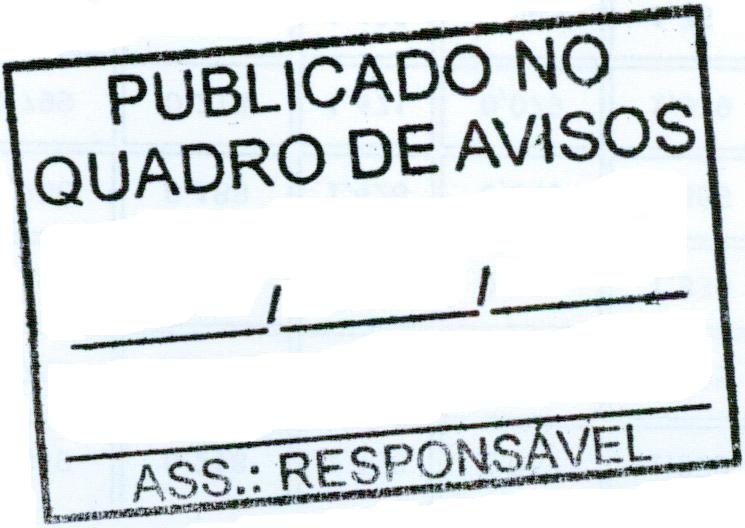 